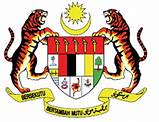 Bahagian 1Data Peribadi Diri (diisi dalam huruf besar)	Nama Penuh :  __________________________________________________________________________________________(seperti dalam kad pengenalan)Nama dikehendaki di dalam Pas Keselamatan : (maksimum 9 abjad)Tarikh Lahir :  ______________________________No. Kad Pengenalan *Baru / Polis / Tentera :  ____________________________________Nama Bahagian dan Unit :____________________________________________________________________________________________________________________________________________________________________________________________________________ No. Telefon:  _______________________    Ext. No:  __________________  E-mail: _________________________________Jawatan / Gred:  __________________________________________________________Klasifikasi Perkhidmatan : *JUSA / Pengurusan dan Profesional / Sokongan 1 / Sokongan IITaraf Jawatan: ( Tetap / Sementara / Kontrak )                     Tempoh Perkhidmatan:  _______________ (Sementara / Kontrak sahaja) Jenis permohonan (Baru / Hilang / Rosak)Butiran akses tandakan (/) pada petak akses yang di mohon:        Tandatangan Pemohon :  ____________________________        		Tarikh : ______________________________________________________________________________________________________________________________________________Bahagian 2 :  Pengesahan Ketua Bahagian/  Cawangan/ Unit / SeksyenDisahkan bahawa butir-butir di atas adalah benar dan permohonan adalah disokong / tidak diosokong______________________________(Tandatangan & Cop Rasmi)Tarikh : _________________________________________________________________________________________________________________Bahagian 3 : Kelulusan Akses (diisi oleh Unit Keselamatan)____________________________________________________________________________________________________________________Bahagian 4 : Kegunaan Unit HASIL_______________________________(Tandatangan & Cop Rasmi)No. Resit bayaran : *Caj kehilangan atas kecuaian individu  adalah  sebanyak Rm50.00  hendaklah dibayar di Kaunter  HASIL, Aras 8, Blok E7, Kompleks E.____________________________________________________________________________________________________________________Bahagian 5 : Serahan Pas Keselamatan Penerima/ Wakil_______________________________Nama / Wakil : No. Kad Pengenalan :No. Telefon :Bahagian/Cawangan/Unit Seksyen : Tarikh terima : ______________________________________________________________________________________________________________Blok E1 sahajaBlok E3 sahajaBlok E6 sahajaBlok E7 sahajaBlok E10 sahaja*Semua Blok IPKKMBlok E1 sahajaBlok E3 sahajaBlok E6 sahajaBlok E7 sahajaBlok E10 sahajaSemua Blok IPKKM